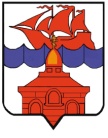 РОССИЙСКАЯ ФЕДЕРАЦИЯКРАСНОЯРСКИЙ КРАЙТАЙМЫРСКИЙ ДОЛГАНО-НЕНЕЦКИЙ МУНИЦИПАЛЬНЫЙ РАЙОНАДМИНИСТРАЦИЯ СЕЛЬСКОГО ПОСЕЛЕНИЯ ХАТАНГАПОСТАНОВЛЕНИЕ 18.04.2022 г.								           № 059/1 – П О внесении изменений в постановление Администрации сельского поселения Хатанга от 25.01.2017 № 006-П «Об утверждении перечня должностей, профессий   работников   учреждений культуры, относимых  к основному персоналу по виду экономической деятельности»В соответствии со статьями 135, 144 Трудового кодекса Российской Федерации,  Приказом Министерства здравоохранения и социального развития Российской Федерации от 30.03.2011 № 251н «Об утверждении Единого квалификационного справочника должностей руководителей, специалистов и служащих»,  Приказом Министерства культуры Российской Федерации от 21.10.2020 № 1256 «Об утверждении перечней должностей работников, относимых к основному персоналу по видам экономической деятельности, для определения размеров должностных окладов руководителей федеральных учреждений, находящихся в ведении Министерства культуры Российской Федерации», Решением Хатангского сельского  Совета депутатов от 26.09.2014 № 153-РС «Об утверждении Положения о системах оплаты труда работников муниципальных учреждений сельского поселения Хатанга», руководствуясь статьей 8  Устава сельского поселения Хатанга,ПОСТАНОВЛЯЮ:Внести в постановление Администрации сельского поселения Хатанга от 25.01.2017 № 006-П «Об утверждении перечня должностей, профессий   работников   учреждений культуры, относимых к    основному персоналу по виду экономической деятельности» (далее – постановление), следующие изменения:1.1. Приложение к постановлению изложить в редакции приложения к настоящему постановлению.Опубликовать постановление в Информационном бюллетене Хатангского сельского Совета депутатов и Администрации сельского поселения Хатанга и на официальном сайте органов местного самоуправления сельского поселения Хатанга www.hatanga24.ru.Контроль за исполнением постановления возложить на заместителя Главы сельского поселения Хатанга по социальным вопросам, культуре и спорту Зоткину Т.В.Постановление вступает в силу в день, следующий за днем его официального опубликования.Глава сельского поселения Хатанга                                               А.С. СкрипкинПриложение  к постановлению Администрациисельского поселения Хатангаот 25.01.2017 № 006 - ППеречень должностей, профессий работников учреждений культуры,относимых к основному персоналу по виду экономической деятельности№ п/пДолжность1Администратор2Аккомпониатор3Артист 4Библиограф 5Библиотекарь 6Ведущий дискотеки7Главный библиотекарь8Заведующий структурным подразделением 9Звукооператор10Звукорежиссер11Культорганизатор12Методист13Монтажер14Редактор 15Режиссер 16Руководитель кружка 17Специалист по методике клубной работы18Специалист по жанрам творчества19Специалист по внедрению информационных систем20Хранитель фондов21Художник-декоратор22Художник-постановщик23Художник-скульптор24Художник-модельер театрального костюма25Художник по свету